Установили дымовых извещателей  ИП -212-142 одиноким и  малоимущим семьям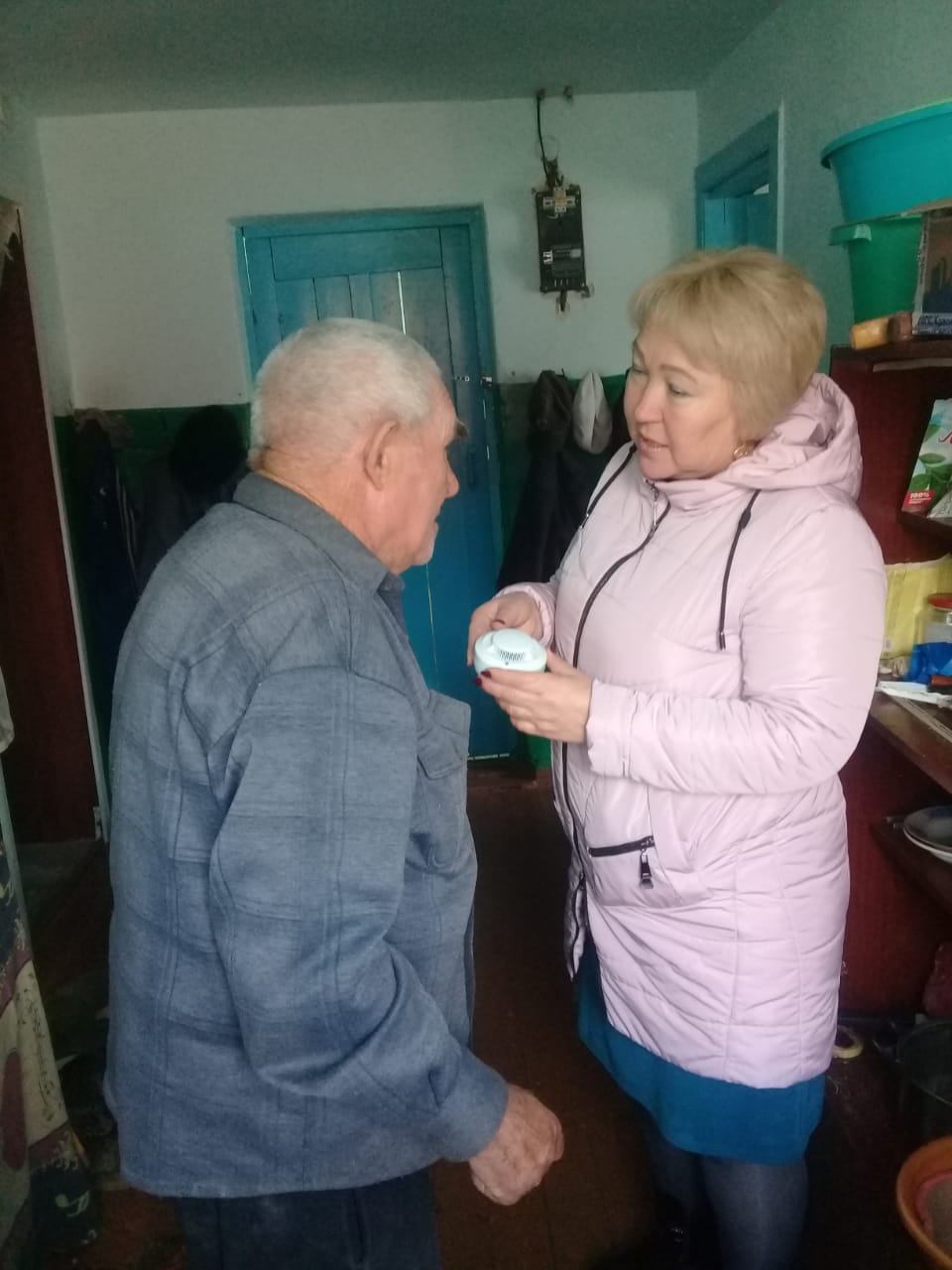 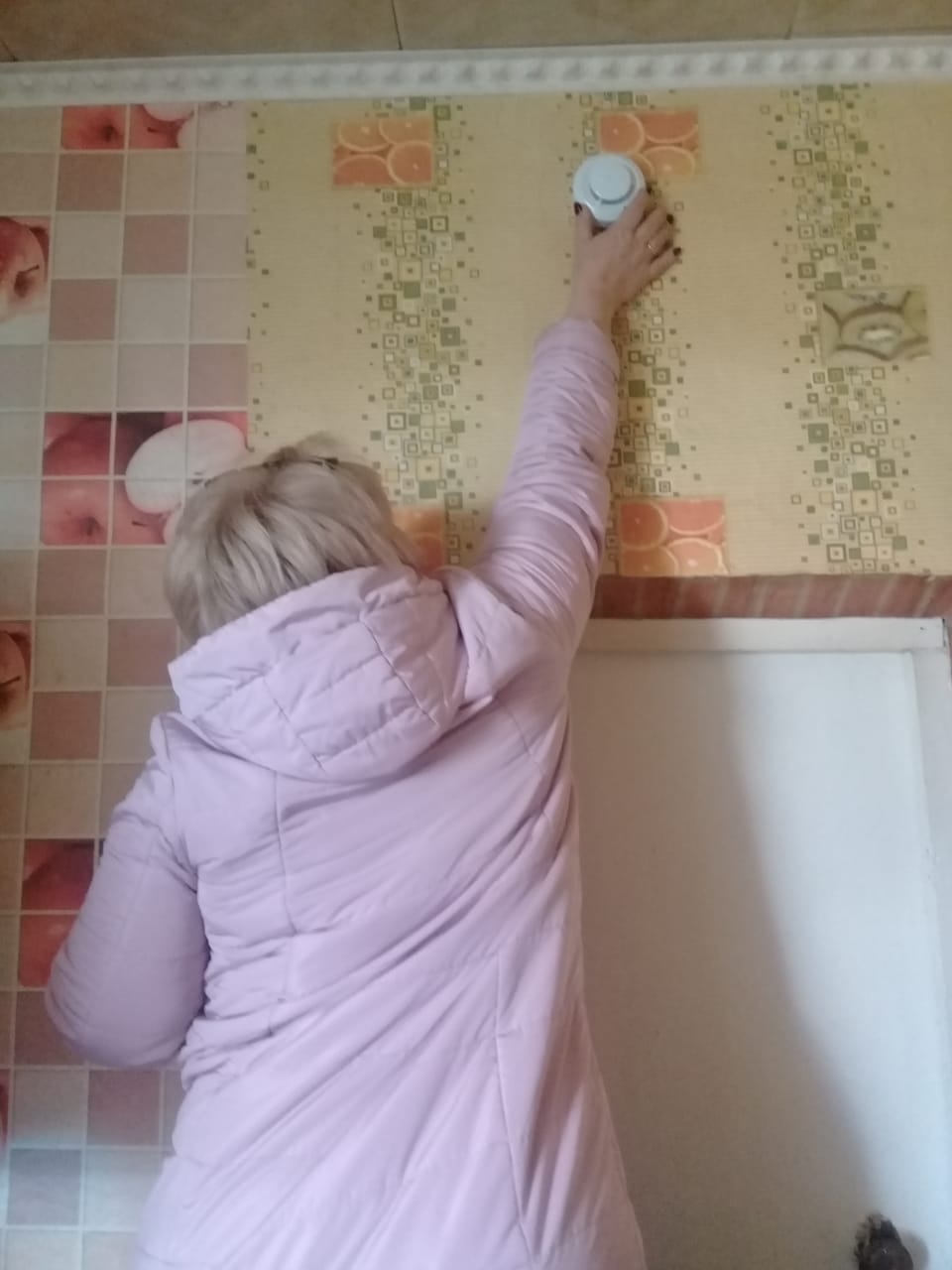 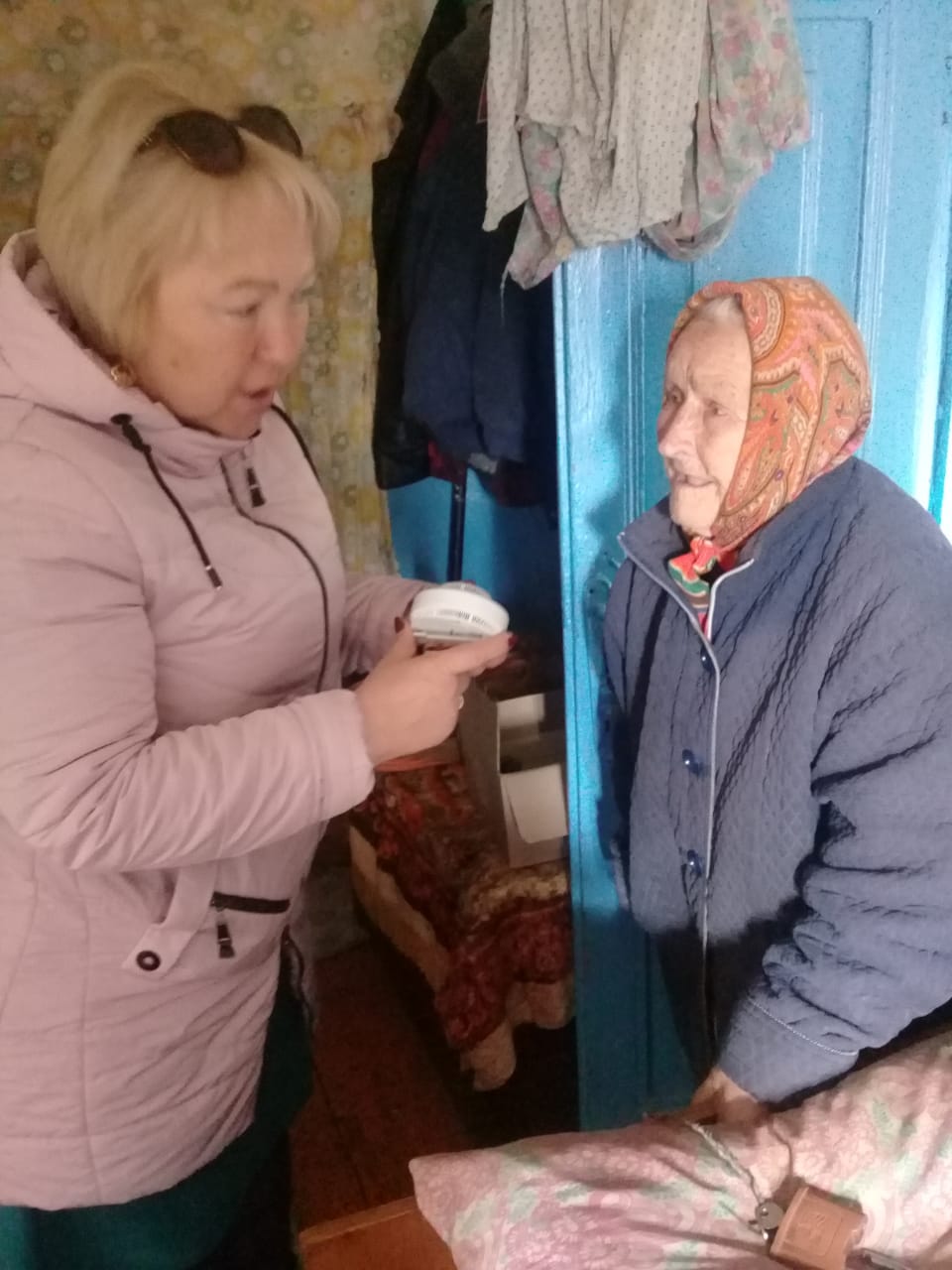 